Creative Hope Academy of dance Registration form Summer 2021 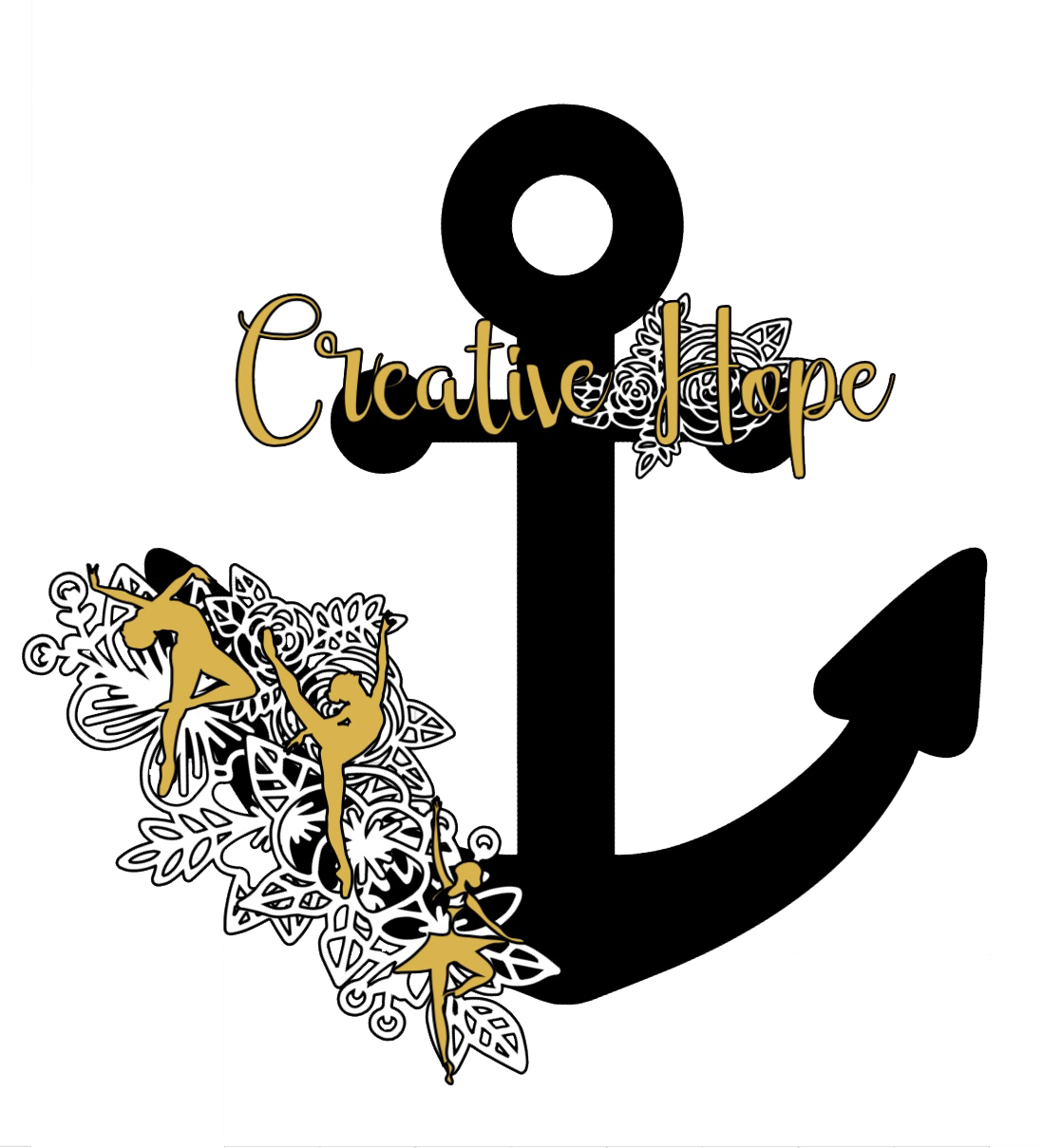 Student Name: ____________________________________________________Date of Birth:  ______________________ School Grade:  __________________Medical Info/ Health Concerns: _______________________________________Parent/ Guardian Name: _____________________________________________Mailing Address: ____________________________________________________City: ____________________ State: _____________ Zip Code: _______________Phone Number: _____________________________________________________Email: _____________________________________________________________Emergency Contact Name: ____________________________________________Phone Number: _____________________________________________________Relationship to student: ______________________________________________Medical Release In the event you are unable to reach me, in the case of injury or accident, I give my permission for treatment as deemed necessary by staff or emergency personnel. I also release Creative Hope Academy of Dance and its staff of liability in case of injury or accident incurred to:        Child name: ________________________________________________       Parent/ Guardian Signature: ___________________________________       Date: ____________________Permission to use Students photos on the internet ___ I give Creative Hope permission to use my Child’s photo on the internet _______ (initial)___ I DO NOT give Creative Hope Permission to use my child’s photo on the internet. ______ (Initial)Previous Dance Experience Years: _________________________ Where: ______________________________________________ALONG WITH THE POLICIES AND PROCEDURES, I HAVE READ, UNDERSTAND AND AGREE TO FOLLOW THE ATTACHED REGISTRATION AGREEMENT OF BREAKING POINTE DANCE STUDIO. Signature___________________________________________________Date:_____________ Summer 2021 Creative Hope Academy of Dance Information and PoliciesClass Fees Drop in class fees must be paid before dancer can enter the dance floor Summer camp fees must be paid in full at the start of the camp week Payments accepted in the form of Cash or Checks made payable to Casey Crider or Creative Hope Academy of DancePlease include child’s full name in the check memo There is a returned check bank fee of $25 InsuranceCreative Hope Academy of Dance does not carry health insurance for its students. It is recommended each student be covered by their own family insurance policies and if occurs it is understood that the student’s insurance will be their only form of reimbursement Dress Code Young DancersAny Color LeotardBallet Skirt/ Jazz shorts Convertible tights pink or skin-tone Proper shoes required for each class, ask about what you need before you order! (We can order for you as well!) Open Classes Moveable clothing Dance shoes of choice NO STREET SHOES ALLOWED ON OUR STUDIO FLOOR Studio RulesStudents should be dressed properly and ready for class for start timeIf your student is late without warning, we will do our best to accommodate but please understand safety is of our utmost concern Please arrive 5-10 minutes before class time to allow for proper preparations No cellphones, loose jewelry or street shoes allowed Absolutely no chewing gum in the studio allowed Only covered beverages allowed in studioSnacks allowed in the waiting room only Children should not be left unattended in the waiting area before or after class If you are late picking up your child, please call the studio and let us know. If you are later than 15 minutes with no warning, your account will be charged an aftercare fee We must know who is picking up your child, if the person is not listed, we cannot allow the child to leave our care. The studio is not held responsible for any child that leaves the premisesStudents, parent, and teachers should pick up after themselves, DO NOT bring valuables into the studio. We are not held responsible for lost or stolen items Students, parents and teachers are expected to conduct themselves with respect for each other at all times. A co-operative environment is essential for learning. We reserve the right to refuse service to anyoneWe will follow a three-strike rule: first strike- warning second strike- message to parents third strike- child must sit or will be dismissed from the classroom 